 Equivalent or Not? Are these pairs of expressions equivalent? Write an = or  sign in the box. You can use linking cubes and a pan balance to help you.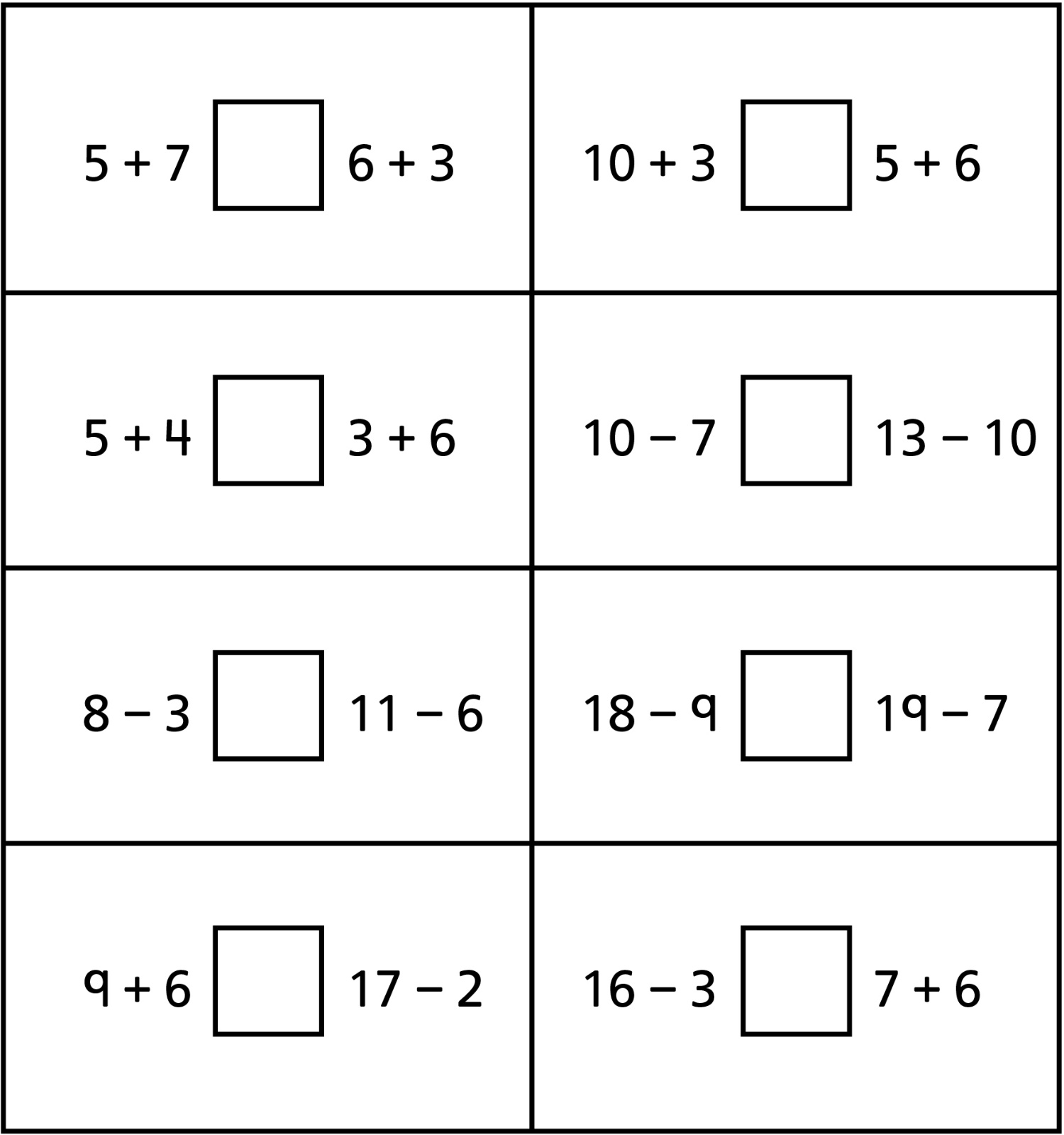  Equivalent or Not? Are these pairs of expressions equivalent? Write an = or  sign in the box. You can use linking cubes and a pan balance to help you.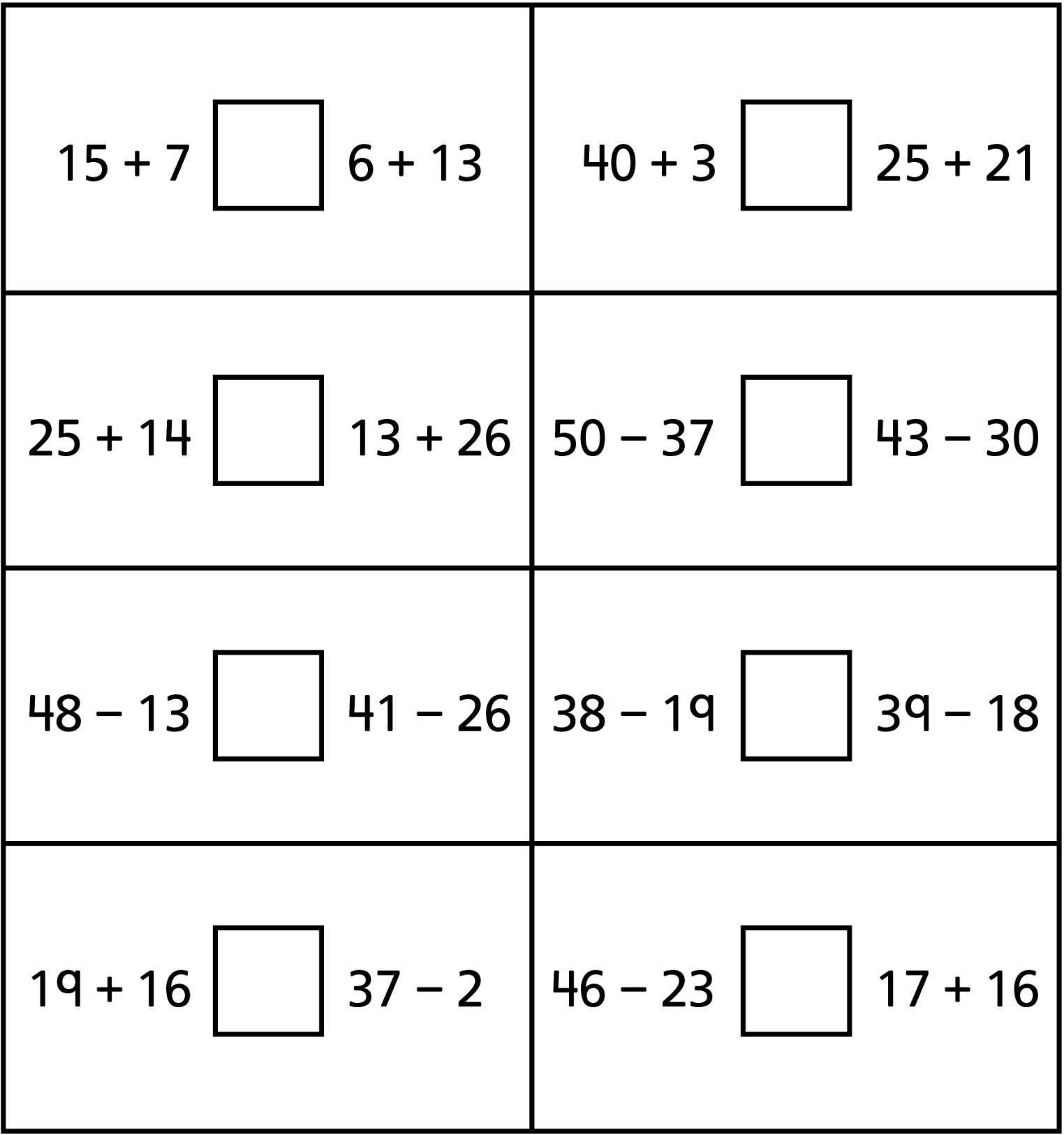 